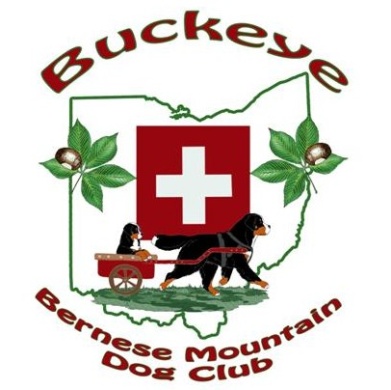 2023 Dues NoticeName: ___________________________Address: ___________________________________________	_____________________________________________Email address: __________________________     Phone: ______________________Please choose type of membership:Regular member ____ at $30 = $_____Additional regular member(s) in household _____ (Qty) at $20 = $ ______Associate member _____ at $25 = $______Additional associate member(s) in household _______ (Qty) at $15 = $________Junior members _____ (Qty) at $5 = $_______TOTAL amount of dues paid $__________Make a donation here:Donation to BBMDC $____________TOTAL amount of dues and donations enclosed $____________Dues can be paid online via pay pal by going to your pay pal account and entering our email,buckeyebmdc@gmail.com .  If you chose to pay via pay pal, please email the completed form to buckeyebmdc@gmail.com.OR you can complete this form and mail a check payable to BBMDC and mail to our club Secretary, Patty Gartmann5063 Dearth RoadSpringboro, OH  40566PLEASE NOTE:   The 2023 dues are payable immediately but no later than February 15, 2023.  Only those regular members in good standing and have paid their dues in full may vote in an election.  Associate and Junior members cannot vote and do not count for a quorum. 